 North Platte Junior HighDaily AnnouncementsTuesday, January 07, 2020Pep Band practice tomorrow morning  Attention 7th and 8th graders interested in competing in Academic Bowl. There will be an informational meeting Tuesday, January 7, in the tech center, during home room.  Academic Bowl is a fast paced game,using a buzzer system, where you can show off your trivia knowledge. Any questions contact Mrs. Scarlett.CLEAN UP THE LOCKER ROOMS! You have a locker in there for a reason- USE IT!!! There should not be any clothes on the floor, on the benches, etc. Everything should be put in your lockers at all times!!! If you need a new lunch card stop by the office to put your name on the list. 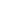 